第１回日本睡眠検査学会　東海支部例会（WEB配信）ご案内日本睡眠検査学会東海支部　　　　　　　　　　　　　　　　　　　　　　　　　　　　　　　  　　　　東海支部代表　藤田　志保　　　　　　　　　　　　　　　　　　　　　　　　　　　　　　　　　　　当番世話人　片岡　隆　  拝啓　寒冷の候、皆様には益々ご清祥のこととお慶び申し上げます。日本PSG研究会は、2020年9月より一般社団法人日本睡眠検査学会として新たにスタート致しました。そこで東海支部と致しましては今まで32回の支部例会を開催してまいりましたが、学会化にあわせて、新たに第1回目として支部例会を企画致しました。テーマは「PSGの安全管理」とし、「安全管理に関する講演」を企画致しました。こちらは2020年3月に中止された支部例会を再び企画し直した内容です。今回も新型コロナウイルス（COVID-19）の感染拡大の影響をふまえ、WEB配信にて開催させて頂きます。睡眠に関心をお持ちの医療関係者であれば職種は問いません。多数の申込みをお待ちしております。敬具記配信日時： 2021年2月19日（金）12:00～2月28日（日）17:00までの10日間配信方法： オンデマンド配信参加費：  会員2,000円　　　非会員4,000円　（振込口座） a)ゆうちょ口座からのお振込み（ゆうちょのATM・窓口・ダイレクト） 記号－番号： 11330-05183151口座名義： 一般社団法人　日本睡眠検査学会（シャ）ニホンスイミンケンサガッカイb)他金融機関からのお振込み（他金融機関のATM・窓口・ダイレクト） 銀行名： ゆうちょ銀行 支店名： 一三八店 （イチサンハチテン） 口座科目： 普通預金 口座番号： 0518315 口座名義： （シャ）ニホンスイミンケンサガッカイ※ 会員の方は、本年度年会費を納入していることが参加条件となりますので、年会費未納の方は先に年会費を納入して頂き、参加申込みをお願い致します（年会費の振込口座は学会HPをご参照ください）。※ 新規に入会をご希望の方は、事前に日本睡眠検査学会HPより入会手続きを済ませて頂き、参加申込みをお願い致します。参加申込： 2020年12月21日（月）より、下記URLまたはQRコードからアクセスして申込みを行って下さい。（注）1日経っても自動返信メールが届かない場合は、メールアドレスの入力間違い、受信拒否設定、セキュリティー等の問題が考えられますので、再度ご確認の上、お申込み下さい。URL　　　　 https://forms.gle/SJm3TGbu5m8PBQa56QRコード 　         	※ご連絡頂きました情報は、本学会の手続きのみに使用させて頂きます。個人情報は適切な安全対策の下に管理し、ご本人の同意なく第三者への開示・提供は致しません。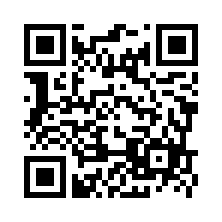 申込締切日：2021年2月5日（金）　※ 申込期日を過ぎての申し込みは出来ませんのでご注意下さい。尚、参加費も申込期日までにお振込み下さい。　※ 配信サイトにアクセスするためのURLやパスワード等は、配信日の約1週間前にメールにてご連絡致します。※ 日本睡眠学会睡眠医療認定単位が、本例会の参加にて2単位付与されます。※ 本例会の配信期間終了後に「参加証兼領収証」をメールにてお送り致します（ログイン情報が確認されない場合は、参加証を発行できませんので、必ず全てのプログラムをご聴講下さい）。　　　CEC：今回はCECの申請は行いませんので、ご了承ください。【WEB参加での注意事項】１．動画や音声を録画・録音・キャプチャーすることや、SNS等へのアップも固く禁止致します。２．システムトラブル等のサポートは致しかねますので、回線接続状況等をご確認の上、ご参加下さい。また、画像や音声は各自でご調整をお願い致します。３．配信期間中であれば、URLにアクセスすることで、何度でも視聴することは可能です。※ お問い合わせは toukaipsg@gmail.com　までメールにてお願い致します。～～～　配信プログラム　～～～講演1  「夜間緊急時の対応について　～救命救急医からのアドバイス～」　60分講師　　加納　秀記先生（愛知医科大学病院　高度救命救急センター）　座長　　今井　正人先生（愛知医科大学病院　臨床検査技師）　　講演2　「脳波検査のためのてんかん発作と突発波」　60分　　　　　　　講師　　石郷　景子先生（大垣市民病院　臨床検査技師）講演3　「RBDにおけるPSG安全管理について」　45分　　　　　　　講師　　赤堀　真富果先生（中東遠総合医療センター　臨床検査技師）講演4　「安全管理に関する症例報告」　60分PSG中に生じたてんかん発作講師　　金子 さち恵先生 （豊橋メイツ睡眠クリニック 臨床検査技師）タイトレーション中の患者訴えとその対応講師　　片岡 隆先生 （岩永耳鼻咽喉科　臨床検査技師）夜間に循環器医師が対応した症例講師　　岡崎　涼先生 （名古屋市立大学病院睡眠医療センター　臨床検査技師）長時間記録における安全対策講師　　山口　剛広先生（愛知医科大学病院　臨床検査技師）睡眠専門クリニックにおけるPSGの安全管理講師　　杉浦　夏奈先生　（磐田メイツ睡眠クリニック　臨床検査技師）　　総合司会　片岡 隆　(賛助会員)アイ・エム・アイ（株）、エア・ウォーター・ライフサポート（株）、（株）小池メディカル、大丸エナウィン（株）、チェスト（株）、 帝人ヘルスケア（株）、（一社）日本睡眠総合検診協会、（有）のるぷろライトシステムズ、バイタルエア・ジャパン（株）、フィッシャー&パイケルヘルスケア（株）、（株） フィリップス・ジャパン、フクダライフテック（株）、（株）MAGnet、（株）メディカルケア、メディシス（株）